КАРАР                                                          ПОСТАНОВЛЕНИЕ               13  июнь .                               №13/1                            13  июня .Об утверждении отчета о ходе работ по программе «Благоустройство территории сельского поселения Верхнеяушевский сельсовет муниципального района Федоровский район Республики Башкортостан»за 2016  годВ целях выполнения Постановления Администрации сельского поселения Верхнеяушевский сельсовет от 16.10.2014 г.  № 21 «О порядке принятия решения о разработке муниципальных программ сельского поселения Верхнеяушевский сельсовет муниципального района Федоровский район Республики Башкортостан, их формирования, реализации и порядке проведения и критериях оценки эффективности реализации муниципальных программ сельского поселения Верхнеяушевский сельсовет муниципального района Федоровский район Республики Башкортостан, ПОСТАНОВЛЯЮ:Утвердить отчет о ходе работ по программе «Благоустройство территории сельского поселения Верхнеяушевский сельсовет муниципального района Федоровский район Республики Башкортостан» за 2016 год, согласно приложению к настоящему постановлению. Опубликовать настоящее постановление на сайте сельского поселения Верхнеяушевский сельсовет.Контроль за выполнением решения оставляю за собой.            Глава администрации сельского поселения            Верхнеяушевский сельсовет муниципальногорайона Федоровский район Республики Башкортостан				В.Р. ДашкинПриложение к Постановлению Администрациисельского поселения Верхнеяушевский сельсовет от 13.06.2017 г. № 13/1ОТЧЕТо ходе работ по программе «Благоустройство территории сельского поселения Верхнеяушевский сельсовет муниципального района Федоровский район Республики Башкортостан»за 2016 годОсновной целью Программы является комплексное решение проблем благоустройства по улучшению санитарного и эстетического вида территории поселения, повышению комфортности граждан, озеленению территории поселения, обеспечение безопасности проживания жителей поселения, улучшения экологической обстановки на территории поселения, создание комфортной среды проживания на территории сельского поселения.В 2016 году при решении вопросов благоустройства сельского поселения решались такие задачи, как: организация взаимодействия между предприятиями, организациями и учреждениями, приведение в качественное состояние элементов благоустройства и привлечение жителей к участию в решении проблем благоустройства населенных пунктов сельского поселения.Для обеспечения благоустройства на территории сельского поселения  проводились следующие работы: - мероприятия по содержанию, ремонту, замене фонарей уличного освещения- мероприятия по содержанию дорог в зимний период;- мероприятия по содержанию дорог: в том числе: ямочный ремонт;-мероприятия по изготовлению указателей номеров, табличек, аншлагов, баннеров;- мероприятия по проведению очистки территории;- мероприятия по приобретению строительных материалов;-мероприятия по захоронению и уплотнению твердых бытовых отходов.Приложение 1Комплекс проведенных мероприятий и финансовое обеспечениереализации программы за 2016 год        Башҡортостан  РеспубликаһыФедоровка районымуниципаль районыныңҮрғе Яуыш ауыл советыауыл биләмәһе хакимиәтеЙәштәрурамы1 й., Үрғе Яуыш ауылы                           Федоровка  районы,Башкортостан Республика ы, 453280Тел46-43 e-mail:uprav-yushevo02@mail.ru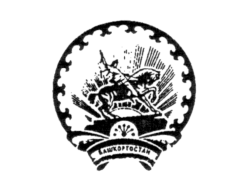 Администрация сельского поселения   Верхнеяушевский сельсоветмуниципального района Федоровский районРеспублики Башкортостанул Молодёжная1, с.Верхнеяушево,Федоровский район Республика Башкортостан,453280Тел46-43           e-mail:uprav-yushevo02@mail.ru№ п/пНаименование мероприятий.Объём финансирования на 2016 год, руб. (План)Объём финансирования на 2016 год, руб. (Факт)1Содержание, ремонт, замена фонарей уличного освещения 196 016,002Изготовление указателей, номерных табличек, аншлагов, баннеров, дорожных знаков 81 001,053.Прочие мероприятия по благоустройству поселений, в том числе: 222 982,95 3.1.Благоустройство территории сельского поселения (содержание дорог в зимний период)13344,31 3.2.Благоустройство территории сельского поселения (содержание дорог: в том числе: ямочный ремонт) 105 654,64 3.3.Благоустройство территории сельского поселения (очистка территории)7 900,00 3.4.Благоустройство территории сельского поселения (приобретение строительных материалов) 96 084,003.5.Благоустройство территории сельского поселения (захоронение и уплотнение твердых бытовых отходов) --5Итого500000,00500000,00